ANEXO VI DA RESOLUÇÃO Nº 07 DE 19 DE MARÇO DE 2018TERMO DE COMPROMISSO PARA ESTÁGIO DE ALUNOS DO IFMG JUNTO À PRÓPRIA INSTITUIÇÃOPelo presente instrumento, de um lado, INSTITUTO FEDERAL DE EDUCAÇÃO, CIÊNCIA E TECNOLOGIA DE MINAS GERAIS, Autarquia Federal, inscrito no CNPJ/MF sob o nº. 10.626.896/0001-72, com Sede à Avenida Professor Mário Werneck, nº. 2.590, Bairro Buritis, CEP 30575-180, Belo Horizonte, Estado de Minas Gerais, neste ato participando simultaneamente como concedente e Instituição de Ensino, por intermédio de seu CAMPUS OURO BRANCO inscrito no CNPJ sob o nº. 10.626.896/0010-63, sito à Rua Afonso Sardinha, nº. 90, Bairro Pioneiros, em Ouro Branco, Estado de Minas Gerais, neste ato representado pelo Diretor-Geral Professor Haroldo Lacerda de Brito, casado, servidor público federal, portador da Cédula de Identidade MG-5218601- SSP/MG e CPF nº 877940636-04,, doravante denominado CAMPUS DO IFMG, e, de outro lado, o estudantebrasileiro,	, estado civil	, portador da Carteira deIdentidade	CPF nº	domiciliado e residente à Ruanº.	Bairro,CEP	em	cidadeEstado de Minas Gerais, matriculado no curso	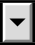 ,nível acadêmico	, de agora em diante designado ESTAGIÁRIO, com a interveniência do setor de Recursos Humanos do CAMPUS DO IFMG, firmam o presente Termo de Compromisso de Estágio mediante as cláusulas e condições seguintes:CLÁUSULA PRIMEIRA – DA LEGISLAÇÃOO presente Termo de Compromisso reger-se-á pela Lei nº 11.788/2008, pela Orientação Normativa vigente, que estabelece orientações sobre a aceitação de estagiários no âmbito da Administração Pública federal direta, autárquica e fundacional, expedida pelo Ministério do Planejamento, Desenvolvimento e Gestão e pelas condições estabelecidas neste Termo e seu respectivo plano de atividades, celebrado entre o CAMPUS DO IFMG e o ESTAGIÁRIO.CLÁUSULA SEGUNDA – DA CARACTERIZAÇÃO DO ESTÁGIO– O estágio visa ao aprendizado de competências próprias da atividade profissional e à contextualização curricular, objetivando o desenvolvimento do educando para a vida cidadã e para o trabalho.– Estágio não obrigatório é aquele desenvolvido como atividade opcional, acrescido à carga horária regular e obrigatória.– Estágio obrigatório é aquele definido como tal no projeto pedagógico do curso, cuja carga horária é requisito para a aprovação e obtenção do diploma.– O estágio obrigatório somente será realizado sem ônus para o CAMPUS DO IFMG.– A duração do estágio não poderá exceder 2 (dois) anos, exceto quando se tratar de estagiário com deficiência.- O presente Termo de Compromisso terá vigência de	a .– O presente Termo de Compromisso deverá conter um plano de atividades e será assinado pelo ESTAGIÁRIO ou por seu representante ou assistente legal, quando ele for absoluta ou relativamente incapaz e pelo CAMPUS DO IFMG.– O presente Termo de Compromisso poderá ser alterado por meio de termos aditivos e ser rescindido a qualquer tempo, mediante comunicação escrita.- O ESTAGIÁRIO deverá cumprir uma jornada máxima de	horas diárias e no máximo	horas semanais, respeitando a legislação pertinente.– O estágio não cria vínculo de qualquer natureza, sendo que o descumprimento da lei 11.788 e deste Termo de Compromisso caracteriza vínculo de emprego do educando com o CAMPUS DO IFMG para todos os fins da legislação trabalhista e previdenciária.CLÁUSULA TERCEIRA – DAS OBRIGAÇÕES DO CAMPUS DO IFMG– Zelar pelo cumprimento deste Termo de Compromisso;– ofertar instalações que tenham condições de proporcionar ao educando atividades de aprendizagem social, profissional e cultural;– indicar servidor de seu quadro de pessoal, com formação ou experiência profissional na área de conhecimento desenvolvida no curso do estagiário, para orientar e supervisionar até 10 (dez) estagiários simultaneamente. O CAMPUS DO IFMG nomeia neste ato o servidorpara orientar, supervisionar e avaliar o ESTAGIÁRIO. Para orientação e supervisão do estagiário de nível fundamental ou médio, o servidor indicado deve ter, no mínimo o mesmo nível de formação do estagiário;– conceder ao estudante em estágio não-obrigatório, uma bolsa de estágio no valor de ,bem como o auxílio-transporte;- observar a legislação relacionada à saúde e segurança no trabalho;- enviar semestralmente ao setor responsável por estágios no Campus, por meio do setor de recursos humanos, relatório de atividades, com vista obrigatória ao estagiário;- assegurar ao estagiário, sempre que o estágio tenha duração igual ou superior a um ano, período de recesso de 30 (trinta) dias ou proporcional nos casos de estágio inferior a um ano, preferencialmente durante suas férias escolares. No caso de estágio não- obrigatório o recesso será remunerado;– manter à disposição da fiscalização documentos que comprovem a relação de estágio;- por ocasião do desligamento do estagiário, entregar termo de realização do estágio com indicação resumida das atividades desenvolvidas, dos períodos e da avaliação de desempenho; e– contratar seguro contra acidentes pessoais, cuja apólice seja compatível com valores de mercado.– indicar professor orientador, da área a ser desenvolvida no estágio, como responsável pelo acompanhamento e avaliação das atividades do estagiário. Neste ato oCAMPUS DO IFMG nomeia o Professor para atuar como orientador do estágio; e– exigir do educando a apresentação de relatórios bimestrais de atividades.CLÁUSULA QUARTA – DAS OBRIGAÇÕES DO ESTAGIÁRIO– cumprir com empenho a programação estabelecida para seu estágio;– observar e obedecer às normas internas do CAMPUS DO IFMG e conduzir-se dentro da ética profissional;– comunicar ao setor responsável por estágios qualquer fato relevante sobre seu estágio;– elaborar e entregar ao CAMPUS DO IFMG o relatório final do estágio na forma, prazo e padrões estabelecidos;– manter sigilo sobre informações, dados ou trabalhos reservados do CAMPUS DO IFMG a que tiver acesso; e– apresentar exame médico que comprove a aptidão para a realização do estágio.CLÁUSULA QUINTA – DO DESLIGAMENTOConstituem motivos para o desligamento do estudante do estágio curricular:– automaticamente, ao término do estágio;– a pedido de uma das partes;– o não cumprimento das condições estabelecidas neste Termo de Compromisso;– o não comparecimento do ESTAGIÁRIO, sem motivo justificado, por mais de cinco dias consecutivos ou não, no período de um mês, ou 30 (trinta) dias durante todo o períodode estágio. As faltas por motivo de provas escolares serão justificadas; e– a interrupção do curso no IFMG.CLÁUSULA SEXTA – DO FOROOs partícipes nomeiam o foro da Justiça Federal em Belo Horizonte, Seção Judiciária de Minas Gerais, renunciando a qualquer outro, para dirimir qualquer pendência que não puder ser solucionada por via amigável.E, por estarem justos e acordados, as partes assinam o presente instrumento em 03 (três) vias de igual teor e forma, na presença das testemunhas abaixo indicadas a tudo presente., de	de	de 20ESTAGIÁRIO (A)Testemunhas:IFMG – campus Ouro Branco(NOME DO REPRESENTANTE)1)		2) 	CPF:		CPF: 	